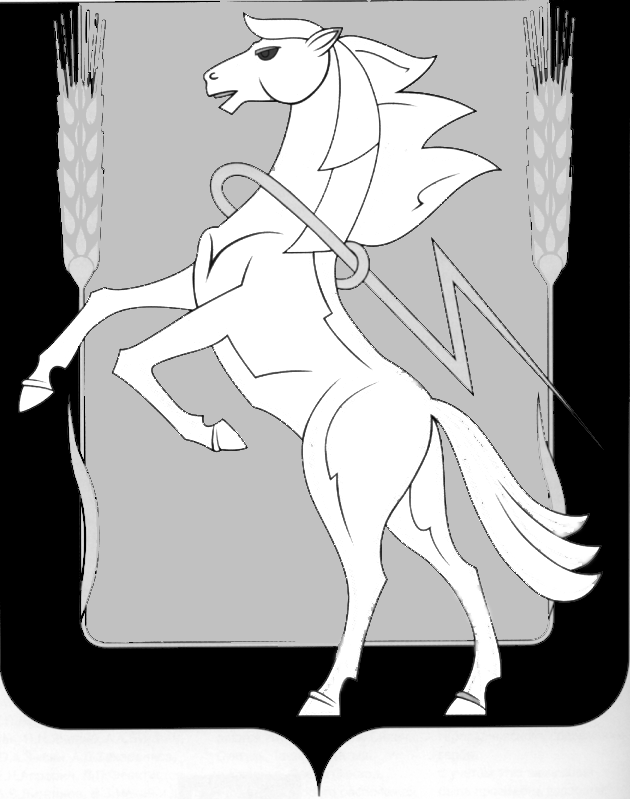 СОБРАНИЕ ДЕПУТАТОВ СОСНОВСКОГОМУНИЦИПАЛЬНОГО РАЙОНАЧЕТВЕРТОГО СОЗЫВАРЕШЕНИЕот  18 мая 2011 года № 213О Положении  «Об обеспечении заявок на участие в конкурсах (аукционах) и обеспечении  исполнения муниципальных контрактов»     Заслушав доклад председателя Комитета по управлению имуществом и земельным отношениям Сосновского муниципального района А.Г.Меркушкина, в соответствии с Уставом Сосновского муниципального района, Собрание депутатов Сосновского муниципального района четвертого созыва, РЕШАЕТ:     1. Утвердить Положение  «Об обеспечении заявок на участие в конкурсах (аукционах) и  обеспечении исполнения  муниципальных контрактов».    2. Направить данное решение Главе Сосновского муниципального района для подписания и опубликования.    3. Опубликовать данное решение в информационном бюллетене «Сосновская Нива».Глава Сосновского муниципального района                                                           В.П. КотовУтверждено Решением Собрания депутатов Сосновского муниципального районаот 18 мая 2011 № 213ПОЛОЖЕНИЕОБ ОБЕСПЕЧЕНИИ ЗАЯВОК НА УЧАСТИЕ В КОНКУРСАХ (АУКЦИОНАХ) И ОБЕСПЕЧЕНИИ ИСПОЛНЕНИЯ МУНИЦИПАЛЬНЫХ КОНТРАКТОВ1. Обеспечение заявки на участие в конкурсе (аукционе)1.1. В соответствии с Федеральным законом от 21.07.2005 №94-ФЗ “О размещении заказов на поставки товаров, выполнение работ, оказание услуг для государственных и муниципальных нужд” (далее по тексту - Закон) заказчиком, уполномоченным органом может быть установлено требование о внесении денежных средств в качестве обеспечения заявки на участие в конкурсе (аукционе) (далее - требование обеспечения заявки на участие в конкурсе (аукционе)).Под обеспечением заявки на участие в конкурсе (аукционе) понимаются денежные средства, перечисленные заказчику участником размещения заказа в доказательство серьезности намерений участвовать в конкурсе (аукционе) и в случае победы заключить муниципальный контракт.1.2. Обеспечение заявки на участие в конкурсе (аукционе) в обязательном порядке устанавливается при проведении открытых конкурсов (аукционов), если начальная цена контракта превышает три миллиона рублей и (или) если размещение заказа осуществляется в порядке, установленном главой 3.1 Закона – путем проведения открытого аукциона в электронной форме. Размер обеспечения заявки на участие в открытом аукционе в электронной форме не может быть менее чем 0,5 процента и не может превышать пять процентов начальной (максимальной) цены контракта (цены лота). В случае размещения заказа у субъектов малого предпринимательства в соответствии со статьей 15 настоящего Закона не может превышать два процента начальной (максимальной) цены контракта (цены лота). Требование обеспечения заявки на участие в открытом аукционе в электронной форме обязательно и в  равной мере распространяется на всех участников размещения заказа и указывается в документации об открытом аукционе в электронной форме. При проведении открытых конкурсов (аукционов) с начальной ценой контракта менее трех миллионов рублей обеспечение заявки на участие в конкурсе (аукционе) устанавливается по усмотрению заказчика.1.3. Установление требования обеспечения заявки на участие в конкурсе должно быть в обязательном порядке указано в конкурсной документации, в извещении о проведении открытого конкурса, в приглашении принять участие в закрытом конкурсе.1.4. Размер обеспечения заявки на участие в конкурсе не может превышать пять процентов начальной (максимальной) цены контракта (цены лота). В случае размещения заказа у субъектов малого предпринимательства в соответствии со статьей 15 настоящего Закона не может превышать два процента начальной (максимальной) цены контракта (цены лота).1.5. Денежные средства в качестве обеспечения заявки на участие в конкурсе (аукционе) вносятся участником размещения заказа в размере, указанном в конкурсной документации (документации об аукционе). Платежный документ, подтверждающий внесение денежных средств, должен указываться в заявке на участие в конкурсе (аукционе).1.6. Денежные средства в качестве обеспечения заявок должны быть внесены по каждому лоту отдельно, на счет, указанный в конкурсной документации, в срок не позднее даты и времени начала процедуры вскрытия конвертов с заявками на участие в конкурсе (аукционе).1.7. Невнесение денежных средств в качестве обеспечения заявки на участие в конкурсе или заявки на участие в аукционе является основанием для отказа в допуске к участию в конкурсе (аукционе).1.8. Факт внесения участником денежных средств в качестве обеспечения заявки подтверждается копией платежного поручения (по каждому лоту отдельно) с отметкой банка об оплате.1.9. Документ, подтверждающий внесение обеспечения заявки, должен содержать следующую информацию: назначение платежа, наименование конкурса, дату вскрытия конвертов с заявками (дату проведения аукциона), номер лота.2. Возврат (удержание) денежных средств, внесенных в качестве обеспечения заявки на участие в конкурсе (аукционе)2.1. Денежные средства, внесенные в качестве обеспечения заявки на участие в конкурсе (аукционе), возвращаются финансовым отделом Администрации Сосновского муниципального района на основании письма уполномоченного органа, отдела муниципального заказа Администрации Сосновского муниципального района, путем перечисления на банковский счет участника в течение пяти рабочих дней:2.1.1. Со дня принятия решения об отказе от проведения конкурса (аукциона):- в случае, если заказчик, уполномоченный орган в установленном Законом порядке отказался от проведения конкурса (аукциона).2.1.2. Со дня поступления в отдел муниципального заказа Администрации Сосновского муниципального района, уведомления об отзыве участником размещения заказа заявки на участие в конкурсе (аукционе):- в случае, если участник размещения заказа отозвал заявку на участие в конкурсе (аукционе) в установленном Законом порядке.2.1.3. Со дня подписания протокола рассмотрения заявок на участие в конкурсе (аукционе):- в случае, если участник размещения заказа, подавший заявку на участие в конкурсе (аукционе), не был допущен к участию в конкурсе (аукционе) в порядке и по основаниям, которые предусмотрены статьей 12 Закона;- если принято решение об отказе в допуске к участию в конкурсе (аукционе) всех участников размещения заказа.2.1.4. Со дня подписания протокола оценки и сопоставления заявок на участие в конкурсе:- участникам торгов, которые участвовали в конкурсе (аукционе), но не стали победителями конкурса (аукциона), за исключением: участника конкурса, заявке на участие в конкурсе (аукционе) которого присвоен второй номер; участника аукциона, который сделал предпоследнее предложение о цене контракта;- в случае поступления заявок на участие в конкурсе после окончания приема конвертов с заявками на участие в конкурсе.2.1.5. Со дня подписания протокола аукциона:- в случае поступления заявок на участие в аукционе после окончания приема заявок на участие в аукционе.2.2. На основании письма заказчика и заявки на возврат денежных средств, при условии правильного оформлении реквизитов заявки, путем перечисления на банковский счет участника размещения заказа в течение пяти рабочих дней:2.2.1. Со дня заключения муниципального контракта:- победителю конкурса, участнику конкурса, заявке на участие в конкурсе которого присвоен второй номер;- победителю аукциона, участнику аукциона, с которым заключается контракт в случае уклонения победителя аукциона от заключения контракта;2.3. Денежные средства, внесенные в качестве обеспечения конкурсной заявки, не возвращаются на основании письма заказчика или уполномоченного органа, в случаях:- уклонения победителя конкурса или участника конкурса, заявке на участие в конкурсе которого присвоен второй номер, от заключения контракта;- уклонения победителя аукциона или участника аукциона, с которым заключается контракт в случае уклонения победителя аукциона от заключения контракта;- если подана одна заявка на участие в конкурсе (аукционе) и участник конкурса (аукциона) уклонился от заключения муниципального контракта, а также не представил обеспечение исполнения муниципального контракта.3. Обеспечение исполнения муниципального контракта3.1. Под обеспечением исполнения муниципального контракта понимается предоставление участником конкурса (аукциона), с которым заключается муниципальный контракт, банковской гарантии, поручительства, страхования ответственности по контракту или передача заказчику в залог денежных средств в подтверждение серьезности намерения участника конкурса (аукциона) в выполнении своих обязательств по муниципальному контракту.Способ обеспечения исполнения контракта из указанных в настоящем пункте способов определяется участником конкурса или участником аукциона с учетом требований к кредитным организациям и страховым организациям, установленных Правительством Российской Федерации.3.2. Обеспечение исполнения муниципального контракта в обязательном порядке устанавливается при проведении открытых конкурсов (аукционов), если начальная цена контракта превышает пятьдесят миллионов рублей.При проведении открытых конкурсов (аукционов) с начальной ценой контракта менее пятидесяти миллионов рублей обеспечение исполнения муниципального контракта устанавливается по усмотрению ответственного структурного подразделения, осуществляющего подготовку конкурсной документации (документации об аукционе).3.3. В случае установления заказчиком, отделом муниципального заказа Администрации Сосновского муниципального района, требования обеспечения исполнения муниципального контракта размер такого обеспечения, срок и порядок его предоставления указываются в конкурсной документации (документации об аукционе).3.4. Размер обеспечения исполнения контракта не может превышать тридцать процентов начальной (максимальной) цены контракта (лота), указанной в извещении о проведении открытого конкурса.3.5. В случае, если начальная (максимальная) цена контракта (цена лота) превышает пятьдесят миллионов рублей, заказчик, уполномоченный орган обязаны установить требование обеспечения исполнения контракта в размере от десяти до тридцати процентов начальной (максимальной) цены контракта (цены лота), но не менее чем в размере аванса (если контрактом предусмотрена выплата аванса), или в случае, если размер аванса превышает тридцать процентов начальной (максимальной) цены контракта, в размере, не превышающем на двадцать процентов размер аванса, но не менее чем размер аванса.3.6. Обеспечение исполнения муниципального контракта может быть представлено в форме:3.6.1. Безотзывной банковской гарантииБезотзывная банковская гарантия выдается банком по соответствующей форме с указанием условий, предусматривающих обязанность банка выплатить муниципальному заказчику причитающиеся ему суммы, например, понесенных убытков или штрафных санкций в пределах суммы гарантии.Банковская гарантия должна содержать указание на контракт, исполнение которого она обеспечивает, путем указания на стороны контракта, название предмета контракта и ссылки на протокол оценки и сопоставления заявок на участие в конкурсе (или протокол рассмотрения заявок на участие в конкурсе в случае участия в конкурсе единственного участника) как основание для заключения контракта.Срок действия безотзывной банковской гарантии должен на один месяц покрывать срок действия контракта.3.6.2. ПоручительстваПоручителем выступает юридическое лицо, государственная регистрация которого осуществлена в установленном порядке на территории Российской Федерации и которое соответствует следующим требованиям:- капитал и резервы поручителя, указанные в соответствующем разделе бухгалтерской отчетности, должны составлять не менее чем триста миллионов рублей и превышать размер поручительства не менее чем в десять раз;- чистая прибыль поручителя, указанная в соответствующем разделе бухгалтерской отчетности, должна превышать не менее чем в три раза размер поручительства или размер чистой прибыли поручителя должен составлять более чем сто миллионов рублей;- стоимость основных средств (в части зданий) поручителя, указанная в соответствующем разделе бухгалтерской отчетности, должна составлять не менее чем триста миллионов рублей и превышать не менее чем в десять раз размер поручительства или стоимость указанных основных средств (в части зданий) должна составлять более чем один миллиард рублей.Соответствие поручителя вышеуказанным требованиям, установленным частью 4.1 статьи 29 Закона, определяется по данным бухгалтерской отчетности за два последних отчетных года или, если договор поручительства заключен до истечения срока представления годовой отчетности, установленного законодательством Российской Федерации о бухгалтерском учете, по выбору поручителя по данным бухгалтерской отчетности за два отчетных года, предшествующих последнему отчетному году. При этом соответствие поручителя требованиям, установленным частью 4.1 статьи 29 Закона, определяется по данным бухгалтерской отчетности за каждый отчетный год.В случае, если обеспечением исполнения контракта является договор поручительства, контракт может быть заключен только после предоставления участником конкурса (аукциона), с которым заключается контракт, одновременно с договором поручительства соответствующих копий бухгалтерских отчетностей поручителя, представленных в налоговый орган в установленном порядке, а также следующих указанных в подпунктах “в” и “д” пункта 1 части 3 статьи 25 Закона документов в отношении поручителя:- документов, подтверждающих полномочия лица на осуществление действий от имени участника размещения заказа - юридического лица (копия решения о назначении или об избрании либо приказа о назначении физического лица на должность, в соответствии с которым такое физическое лицо обладает правом действовать от имени участника размещения заказа без доверенности (далее для целей настоящей главы - руководитель). В случае, если от имени участника размещения заказа действует иное лицо, заявка на участие в конкурсе (аукционе) должна содержать также доверенность на осуществление действий от имени участника размещения заказа, заверенную печатью участника размещения заказа и подписанную руководителем участника размещения заказа (для юридических лиц) или уполномоченным этим руководителем лицом, либо нотариально заверенную копию такой доверенности. В случае, если указанная доверенность подписана лицом, уполномоченным руководителем участника размещения заказа, заявка на участие в конкурсе должна содержать также документ, подтверждающий полномочия такого лица;- копии учредительных документов участника размещения заказа (для юридических лиц).Все листы предоставляемых документов должны быть прошиты, скреплены печатью поручителя и подписаны уполномоченным лицом поручителя. Соблюдение указанных требований подтверждает подлинность и достоверность предоставленных документов, сведений поручителя.3.6.3. Страхования ответственности по контрактуДоговор страхования участником конкурса (аукциона) заключается со страховой компанией, соответствующей требованиям, установленным законодательством Российской Федерации. По договору страхования осуществляется страхование ответственности участника за неисполнение либо ненадлежащее исполнение принятых участником обязательств по муниципальному контракту. Договор страхования на указанные виды рисков должен быть заключен в пользу заказчика, т.е. заказчик должен быть указан в договоре страхования, срок действия договора страхования должен покрывать срок действия контракта.Страхование ответственности не применяется в качестве вида обеспечения исполнения муниципального контракта при осуществлении размещения заказов на поставки товаров, выполнение работ, оказание услуг для муниципальных нужд путем проведения открытого аукциона в электронной форме.Страхование ответственности может быть исключено как вид обеспечения исполнения муниципального контракта при проведении конкурса (аукциона) по усмотрению заказчика, уполномоченного органа – отдела муниципального заказа Администрации Сосновского муниципального района.3.6.4. Залога денежных средств, в том числе в форме вклада (депозита)Под передачей заказчику в залог денежных средств понимается размещение на счете, реквизиты которого указаны в конкурсной документации, сумм обеспечения на срок исполнения обязательств исполнителем.Обеспечение муниципального контракта должно быть внесено до подписания муниципального контракта. Денежные средства, перечисленные заказчику в качестве залога, находятся на счете заказчика в течение всего срока действия контракта.Платежное поручение должно содержать следующую информацию: назначение платежа, наименование конкурса, дату публичного вскрытия заявок, номер лота.3.6.5. Способ обеспечения исполнения контракта определяется победителем конкурса (аукциона) самостоятельно.3.6.6. В случае установления требования обеспечения исполнения муниципального контракта муниципальный контракт заключается только после предоставления участником конкурса, с которым заключается контракт, банковской гарантии, страхования ответственности по контракту или передачи заказчику в залог денежных средств в размере обеспечения исполнения контракта, указанном в извещении о проведении конкурса.3.6.7. В случае установления требования обеспечения исполнения муниципального контракта муниципальный контракт заключается только после предоставления победителем аукциона или участником аукциона, с которым заключается контракт в случае уклонения победителя аукциона от заключения контракта, банковской гарантии, страхования ответственности по контракту или передачи заказчику в залог денежных средств в размере обеспечения исполнения контракта, указанном в извещении о проведении аукциона.3.6.8. Победитель конкурса (аукциона) обязан в течение десяти дней с момента получения муниципального контракта на подписание представить обеспечение исполнения муниципального контракта.3.6.9. Если победителем конкурса (аукциона) или участником конкурса (аукциона), с которым заключается контракт, является бюджетное учреждение и заказчиком, отделом муниципального заказа Администрации Сосновского муниципального района, было установлено требование обеспечения исполнения контракта, предоставление обеспечения исполнения контракта не требуется.4. Порядок возврата (удержания) сумм обеспечения исполнения муниципальных контрактов 4.1. Муниципальные заказчики ежеквартально до 10 числа следующего месяца представляют в финансовый отдел Администрации Сосновского муниципального  района информацию о выполнении поставщиками (подрядчиками, исполнителями) обязательств по муниципальным контрактам. В случае выполнения поставщиком (подрядчиком, исполнителем) обязательств по муниципальному контракту заказчик направляет письмо в финансовый отдел Администрации Сосновского муниципального района на возврат суммы обеспечения выполнения муниципального контракта.4.2. Финансовый отдел Администрации Сосновского муниципального района на основании письма заказчика производит возврат суммы обеспечения исполнения муниципального контракта на счет поставщика (подрядчика, исполнителя) не позднее тридцати дней после даты завершения выполнения поставщиком (подрядчиком, исполнителем) своих обязательств по муниципальному контракту.4.3. В случае нарушения поставщиком (подрядчиком, исполнителем) обязательств по муниципальному контракту муниципальные заказчики не позднее трех дней с момента установления указанного факта представляют в финансовый отдел Администрации Сосновского муниципального района документы, свидетельствующие о данных нарушениях (заявки, накладные, счета-фактуры, акты приема-передачи, акты сверки расчетов, акты о нарушении договорных обязательств по контракту и иные документы).4.4. На основании документов, представленных муниципальными заказчиками, финансовый отдел Администрации Сосновского муниципального района:4.4.1. В случае, если нарушение обязательств поставщиком (подрядчиком, исполнителем) было вызвано форс-мажорными обстоятельствами, либо имело место нарушение обязательств заказчиком, либо отсутствуют оформленные в установленном порядке акты о нарушении договорных обязательств, направляет материалы о возврате (удержании) сумм обеспечения исполнения муниципальных контрактов на рассмотрение Контрольно-счетной палатой Сосновского муниципального района, уполномоченной на осуществление контроля за размещением заказов на территории Сосновского муниципального района.4.4.2. В случае, если нарушение обязательств поставщиком (подрядчиком, исполнителем) было вызвано его недобросовестностью, о чем имеются оформленные акты о нарушении договорных обязательств и иные документы, Инспекция по контролю за размещением заказов Сосновского муниципального района направляет письмо в финансовый отдел Администрации Сосновского муниципального района об удержании сумм обеспечения исполнения муниципальных контрактов.4.5. Инспекция по контролю за размещением заказов Сосновского муниципального района ежеквартально рассматривает направленные финансовым отделом Администрации Сосновского муниципального района материалы и принимает решение об удержании сумм обеспечения исполнения муниципальных контрактов и перечислении их в доходную часть муниципального бюджета. Решение об удержании сумм обеспечения выполнения муниципальных контрактов и перечислении их в доходную часть муниципального бюджета принимается Инспекцией по контролю за размещением заказов на территории Сосновского муниципального района, созданной совместно финансовым отделом Администрации Сосновского муниципального района и отделом муниципального заказа Администрации Сосновского муниципального района, принятое главой города, и доводится до сведения поставщиков (подрядчиков, исполнителей) письменно.4.6. Финансовый отдел Администрации Сосновского муниципального района после получения решения Инспекции по контролю за размещением заказов на территории Сосновского муниципального района об удержании сумм обеспечения выполнения муниципального контракта производит удержание указанной суммы в доход муниципального бюджета.5. Ответственность за нарушение законодательства Российской Федерации и иных нормативных правовых актов Российской Федерации о размещении заказовЛица, виновные в нарушении законодательства Российской Федерации и иных нормативных правовых актов Российской Федерации о размещении заказов на поставки товаров, выполнение работ, оказание услуг для государственных и муниципальных нужд, несут дисциплинарную, гражданско-правовую, административную, уголовную ответственность в порядке, предусмотренном законодательством Российской Федерации.